NECTON (6 puntos) En base al siguiente gráfico identifique el hábitat (que indican los rectángulos 1, 2, 3 o 4) y su duración de vida pelágica (holopelágico o meropelágico) y escríbalo en las líneas punteas a completar.Huevos y larvas de peces: tiburón zorro (Alopias superciliosus) ……………………………………………………Huevos y larvas de peces: tunidos (Thunnus albacares) ……………………………………………………………….Huevos y larvas de  peces: raya (Urotrygon chilensis) ……………………………………………………………………Huevos y larvas de peces: Dorado (Coryphaena hippurus)…………………………………………………………….Adulto : tunidos (Thunnus albacares)………………………………………………………………Adulto: tiburón zorro (Alopias superciliosus)…………………………………………………..Adulto: dorado (Coryphaena hippurus)…………………………………………………………..Adulto: raya (Urotrygon chilensis) ………………………………….………………………………CONOCIMIENTOS DE TERMINOS BENTONICOS (5 puntos): En la columna extrema derecha, escriba el literal que corresponde a la definición correcta. ESTUARIO (6 puntos) Describa la metodología de la toma de muestras del estero salado: variables ambientales (temperatura, botella DBO, botella de plástica); biológico (fitoplancton, zooplancton y bentos) tanto en marea alta como en marea baja. (4p)Mencione tres especies o familias tanto de fitoplancton como de bentos, típicas de un estuario sano y de un estuario contaminado. (2p)COMPONENTES DEL AGUA DE MAR (1 punto) Mencione los elementos químicos del agua de mar que están relacionados con a las actividades biológicas y geoquímicas.PRODUCCION PRIMARIA (2 puntos) En su cultivo de microalgas de Tetraselmis, indicar la fórmula que se aplica para densidades altas ……………………..…… y  densidades bajas ………………….……….NECTON (6 puntos) En base al siguiente gráfico identifique el hábitat (que indican los rectángulos 1, 2, 3 o 4) y su duración de vida pelágica (holopelágico o meropelágico) y escríbalo en las líneas punteas a completar.Adulto : tunidos (Thunnus albacares)………………………………………………………………Adulto: tiburón zorro (Alopias superciliosus)…………………………………………………..Adulto: dorado (Coryphaena hippurus)…………………………………………………………..Adulto: raya (Urotrygon chilensis) ………………………………….………………………………Huevos y larvas de peces: tiburón zorro (Alopias superciliosus) ……………………………………………………Huevos y larvas de peces: tunidos (Thunnus albacares) ……………………………………………………………….Huevos y larvas de  peces: raya (Urotrygon chilensis) ……………………………………………………………………Huevos y larvas de peces: Dorado (Coryphaena hippurus)…………………………………………………………….CONOCIMIENTOS DE TERMINOS BENTONICOS (5 puntos): En la columna extrema derecha, escriba el literal que corresponde a la definición correcta. ESTUARIO (6 puntos) Describa la metodología de la toma de muestras del estero salado: variables ambientales (temperatura, botella DBO, botella de plástica); biológico (fitoplancton, zooplancton y bentos) tanto en marea alta como en marea baja. (4p)Mencione tres especies o familias tanto de fitoplancton como de bentos, típicas de un estuario sano y de un estuario contaminado. (2p)COMPONENTES DEL AGUA DE MAR (1 punto) Mencione los elementos químicos del agua de mar que están relacionados con a las actividades biológicas y geoquímicas.E.  PRODUCCION PRIMARIA (2 puntos) En su cultivo de microalgas de Tetraselmis, indicar la fórmula que se aplica para densidades altas ……………………..…… y  densidades bajas ………………….……….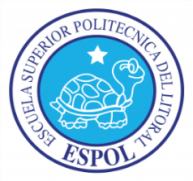 ESCUELA SUPERIOR POLITÉCNICA DEL LITORALFACULTAD DE INGENIERIA MARITIMA CIENCIAS BIOLOGICAS OCEANOGRAFICAS Y DE RECURSOSSEGUNDA EVALUACIÓN  DE  BIOLOGIA MARINA I TERMINO 27/08/2013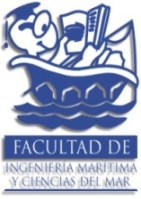 COMPROMISO DE HONORYo, ………………………………………………………………………………………………………………..…………………… al firmar este compromiso, reconozco que el presente examen está diseñado para ser resuelto de manera individual, que puedo usar una calculadora ordinaria para cálculos aritméticos, un lápiz o esferográfico; que solo puedo comunicarme con la persona responsable de la recepción del examen; y, cualquier instrumento de comunicación que hubiere traído, debo apagarlo y depositarlo en la parte anterior del aula, junto con algún otro material que se encuentre acompañándolo.  No debo además, consultar libros, notas, ni apuntes adicionales a las que se entreguen en esta evaluación. Los temas debo desarrollarlos de manera ordenada. Firmo al pie del presente compromiso, como constancia de haber leído y aceptar la declaración anterior.Firma                                                                              NÚMERO DE MATRÍCULA:…………..…………….…. PARALELO:…………AArrecife- barreraBaja producción (1g /m2/día)BMares tropicales  y templadosSedimentos finos y fangosos CNephtys sp.Fondo o sedimento dominados por barros de diatomeasDAtolón Forma parte de la dieta de poliquetos, moluscos, crustáceos y peces juvenilesEMares tropicales Dominantes en superficie hasta los 5 m de la columna de aguaFMeiobentosSe extienden a lo largo de los continentesGDinoflagelados Dominantes 10 m de la columna de aguaHMares polaresSedimentos arenosos gruesos, limpios y costas expuestas IDiatomeas En forma de herradura que rodean una laguna centralJNereis sp.Fondos o sedimento con barros o lodos de globigerinas o foraminíferosESCUELA SUPERIOR POLITÉCNICA DEL LITORALFACULTAD DE INGENIERIA MARITIMA CIENCIAS BIOLOGICAS OCEANOGRAFICAS Y DE RECURSOSSEGUNDA EVALUACIÓN  DE  BIOLOGIA MARINA I TERMINO 27/08/2013COMPROMISO DE HONORYo, ………………………………………………………………………………………………………………..…………………… al firmar este compromiso, reconozco que el presente examen está diseñado para ser resuelto de manera individual, que puedo usar una calculadora ordinaria para cálculos aritméticos, un lápiz o esferográfico; que solo puedo comunicarme con la persona responsable de la recepción del examen; y, cualquier instrumento de comunicación que hubiere traído, debo apagarlo y depositarlo en la parte anterior del aula, junto con algún otro material que se encuentre acompañándolo.  No debo además, consultar libros, notas, ni apuntes adicionales a las que se entreguen en esta evaluación. Los temas debo desarrollarlos de manera ordenada. Firmo al pie del presente compromiso, como constancia de haber leído y aceptar la declaración anterior.Firma                                                                              NÚMERO DE MATRÍCULA:…………..…………….…. PARALELO:…………AAtolónBaja producción (1g /m2/día)BMares tropicales  y templadosSedimentos finos y fangosos CNereis sp.Fondo o sedimento dominados por barros de diatomeasDArrecife- barreraForma parte de la dieta de poliquetos, moluscos, crustáceos y peces juvenilesEMeiobentosDominantes en superficie hasta los 5 m de la columna de aguaFMares tropicalesSe extienden a lo largo de los continentesGDiatomeasDominantes 10 m de la columna de aguaHMares polaresSedimentos arenosos gruesos, limpios y costas expuestas IDinoflageladosEn forma de herradura que rodean una laguna centralJNephtys sp.Fondos o sedimento con barros o lodos de globigerinas o foraminíferos